Москва, 17.10.2017ДЖЕК МА: «ЦИФРОВАЯ РЕВОЛЮЦИЯ СДЕЛАЕТ ЛЮДЕЙ БОЛЕЕ СЧАСТЛИВЫМИ»Цифровая революция изменит структуру мирового рынка и сделает людей более счастливыми. Об этом заявил хедлайнер второго дня форума «Открытые инновации» – председатель правления одного из крупнейших мировых интернет-ретейлеров Alibaba Group Джек Ма. В своем выступлении в рамках пленарного заседания «Цифровая экономика. Общество, бизнес, государство» Джек Ма отметил, что электронная экономика сотрет границы и позволит новому поколению найти свое место в меняющемся мире.«Не нужно беспокоиться, что технологии будут вытеснять людей с рынка труда. Эта проблема разрешится сама собой. Люди беспокоятся о будущем, потому что они плохо его себе представляют, – заявил Джек Ма. – Раньше говорили, что человек работает как машина, скоро мы будем говорить, что машина работает как человек. Но люди всегда смогут оставаться людьми. И нам нужно больше беспокоиться о своей судьбе, а не о будущем искусственного интеллекта, который все равно будет иным, чем нам кажется сейчас».Интернет и цифровые технологии являются сейчас основой любого развития, считает Джек Ма. Глава Alibaba Group также призвал помнить, что не стоит соревноваться с машиной в интеллекте – искусственный интеллект все равно всегда окажется умнее. Джек Ма посетовал на то, что глобализация в современном мире идет неравномерно. Исходя из перспектив мирового развития, нашему миру нужна не большая «двадцатка», а большая «двухсотка» стран. При этом в рамках электронной экономики будет не важно, где произведен товар – в Китае или России. Современный мир нуждается в уверенности, считает Джек Ма. «Если вы хотите стать миллиардером – будьте уверены в своих действиях. Мы должны учить наших детей не так, как учили нас, а с учетом всех окружающих нас реалий в мире цифровых технологий. Потому что наши дети будут уже другими», – отметил гуру мировой электронной торговли. Telegram-канал «ОТКРЫТЫЕ ИННОВАЦИИ» – самые свежие новости, полезная информация, интересные инсайды здесь. Подробнее о форуме «Открытые инновации» здесь.Ссылка на пресс-папку:https://246604.selcdn.ru/PRESS-PAPKA/Справочная информацияФорум «Открытые инновации»Ежегодный форум «Открытые инновации» проводится в Москве с 2012 года под эгидой Правительства Российской Федерации и по праву считается уникальной дискуссионной площадкой среди участников формирования инновационной экосистемы. Соорганизаторами форума выступают: Министерство экономического развития Российской Федерации, Правительство Москвы, Фонд инфраструктурных и образовательных программ «РОСНАНО», Российская венчурная компания, Фонд содействия инновациям, Фонд «Сколково», Внешэкономбанк. Мероприятие пройдет при участии Консультативного совета по иностранным инвестициям. Основная цель форума – развитие и коммерциализация новейших технологий, популяризация мировых технологических брендов и создание новых инструментов международного сотрудничества в сфере инноваций. В рамках программы проводятся пленарные заседания и тематические сессии, выставка, образовательные мероприятия, семинары и мастер-классы, инновационные шоу, деловые встречи, создаются возможности для неформального общения. https://forinnovations.ru/Контакты для СМИ:Александра Барщевская,пресс-секретарьФонд «Сколково»Тел./tel. +7 (495) 956 00 33, доб./ext. 2657 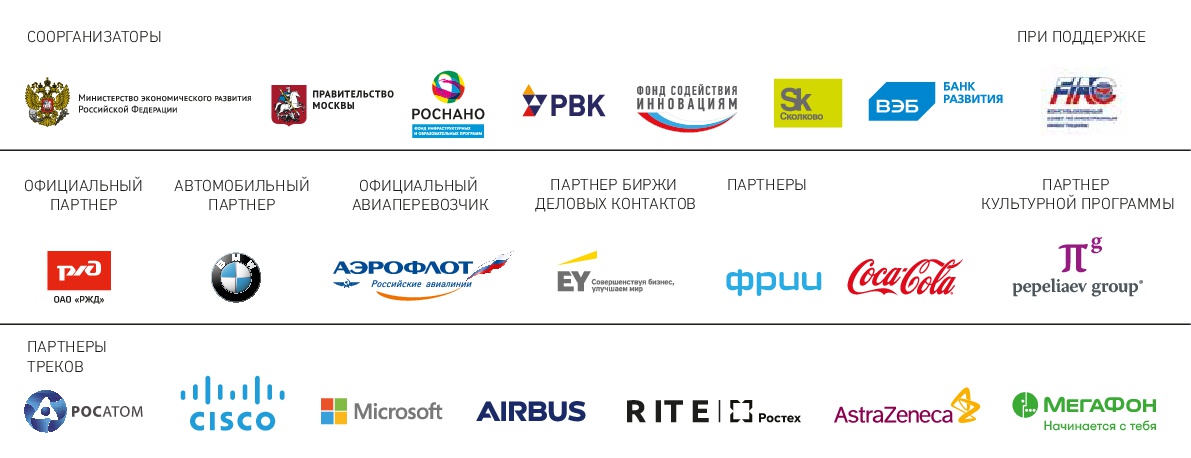 